152. löggjafarþing 2021–2022. Þingskjal x — x. mál.Stjórnarfrumvarp. Frumvarp til lagaum breytingu á lögum um fjárhagslegar viðmiðanir, nr. 7/2021 (innleiðing).Frá fjármála- og efnahagsráðherra. 1. gr.Eftirfarandi breytingar verða á 1. gr. laganna:a. Á eftir orðunum „sjálfbærni fyrir viðmiðanir“ í 1. mgr. kemur: og 1. gr. reglugerðar Evrópuþingsins og ráðsins (ESB) 2021/168 frá 10. febrúar 2021 um breytingu á reglugerð (ESB) 2016/1011 að því er varðar undanþágu fyrir tilteknar viðmiðanir fyrir stundargengi gjaldmiðla þriðju landa og tilnefningu viðmiðana í stað viðmiðana sem verður hætt með, og um breytingu á reglugerð (ESB) nr. 648/2012.b. Á eftir 2. málsl. 2. mgr. kemur nýr málsliður, svohljóðandi: Reglugerð (ESB) 2021/168 er birt á bls. [bls.] í EES-viðbæti við Stjórnartíðindi Evrópusambandsins nr. [nr.] frá [dags.].2. gr.Eftirfarandi breytingar verða á 1. mgr. 13. gr. laganna:a. Á eftir c-lið málsgreinarinnar kemur nýr stafliður, er verður d-liður, svohljóðandi: 3. mgr. 18. gr. a um lista yfir viðmiðanir fyrir stundargengi gjaldmiðla sem falla ekki undir reglugerðina.b. Á eftir h-lið málsgreinarinnar kemur nýr stafliður, er verður j-liður, svohljóðandi: 8. mgr. 23. gr. b um tilnefningu viðmiðana í stað annarra viðmiðana.c. Á eftir m-lið málsgreinarinnar kemur nýr stafliður, er verður p-liður, svohljóðandi: 7. mgr. 54. gr. um framlengingu umbreytingartímabils vegna viðmiðana þriðju ríkja.3. gr.Lög þessi öðlast gildi [dags.].Greinargerð.1. Inngangur. Frumvarp þetta er samið í fjármála- og efnahagsráðuneytinu.2. Tilefni og nauðsyn lagasetningar. Með lögum um fjárhagslegar viðmiðanir, nr. 7/2021, var reglugerð (ESB) 2016/1011, um vísitölur sem notaðar eru sem viðmiðanir í fjármálagerningum og fjárhagslegum samningum eða til að mæla árangur fjárfestingarsjóða, veitt lagagildi hér á landi. Hún hefur að geyma reglur um gerð og notkun viðmiðunarvísitalna á borð við Libor-vexti sem liggja til grundvallar ýmsum samningum á sviði fjármálamarkaðar. Meðal annars er mælt fyrir um starfshætti aðila sem taka saman viðmiðanir, starfsleyfi, aðferðafræði við vinnslu viðmiðana og eftirlit.Evrópusambandið samþykkti í febrúar 2021 að breyta reglugerð (ESB) 2016/1011 með reglugerð (ESB) 2021/168. Síðarnefnda reglugerðin var, að einni grein frátalinni, tekin upp í samninginn um Evrópska efnahagssvæðið (EES-samninginn) með ákvörðun sameiginlegu EES-nefndarinnar nr. [nr.] frá [dags.]. Helstu breytingar á reglugerð (ESB) 2016/1011 eru annars vegar að undanþiggja viðmiðanir fyrir stundargengi gjaldmiðla á lista sem framkvæmdastjórn Evrópusambandsins tekur saman gildissviði reglugerðarinnar og hins vegar að heimila framkvæmdastjórninni eða lögbærum yfirvöldum í aðildarríkjum að ákvarða viðmiðanir sem skuli notast við ef hætt er að gera viðmiðanir sem samningar eða aðrir fjárhagslegir gerningar vísa í eða þær verða ónothæfar og aðilar að gerningunum hafa ekki komið sér saman um aðrar viðmiðanir til að styðjast við.3. Meginefni frumvarpsins. Lagt er til að vísun í reglugerð (ESB) 2021/168 verði bætt við 1. gr. laga um fjárhagslegar viðmiðanir til að ljá breytingum á reglugerð (ESB) 2016/1011 gildi hér á landi. Jafnframt er lagt til að ráðherra verði heimilað að innleiða með reglugerð undirgerðir sem framkvæmdastjórn Evrópusambandsins samþykkir á grundvelli nýrra ákvæða í reglugerð (ESB) 2021/168 og verða teknar upp í EES-samninginn.4. Samræmi við stjórnarskrá og alþjóðlegar skuldbindingar. Frumvarpið var ekki talið gefa tilefni til að skoða samræmi við stjórnarskrá.Íslandi ber skv. a-lið 7. gr. EES-samningsins að taka gerðir sem samsvara reglugerðum Evrópusambandsins og eru teknar upp í EES-samninginn sem slíkar upp í landsrétt. Reglugerð (ESB) 2021/168 var sem fyrr segir tekin upp í EES-samninginn með ákvörðun sameiginlegu EES-nefndarinnar nr. [nr.] frá [dags.], að frátalinni 2. gr. reglugerðarinnar. Ísland er því skuldbundið til að taka reglugerðina upp í landsrétt í heild sinni, að frátalinni 2. gr. Ákvæði 2. gr. reglugerðarinnar var ekki tekið upp í EES-samninginn með ákvörðun sameiginlegu EES-nefndarinnar nr. [nr.] því að hún breytir ákvæði sem var bætt við reglugerð (ESB) nr. 648/2012, um OTC-afleiður, miðlæga mótaðila og afleiðuviðskiptaskrár, með reglugerð (ESB) 2021/23, um ramma um endurreisn og skilameðferð miðlægra mótaðila, en hún hefur enn ekki verið tekin upp í EES-samninginn. Gert er ráð fyrir því að 2. gr. reglugerðar (ESB) 2021/168 verði tekin upp í samninginn samhliða reglugerð (ESB) 2021/23.5. Samráð. Frumvarpið snertir einkum aðila sem gera og nota fjárhagslegar viðmiðanir, þar á meðal Kauphöll Íslands hf., fjármálafyrirtæki, lántaka og fjárfesta.Haft var samráð við Fjármálaeftirlitið við gerð áformaskjals og frummats á áhrifum lagasetningar. Skjölin voru send öðrum ráðuneytum til umsagnar í maí 2021 en engar athugasemdir bárust. Skjölin voru birt í samráðsgátt stjórnvalda sama mánuð (mál nr. 112/2021) en engar umsagnir bárust.Haft var samráð við Fjármálaeftirlitið við gerð draga að frumvarpi þessu og endanlegs mats á áhrifum. Skjölin voru birt í samráðsgátt stjórnvalda í ágúst 2021 (mál nr. [nr.]). [Umfjöllun um umsagnir og viðbrögð við þeim]6. Mat á áhrifum. Reglugerð (ESB) 2021/168 miðar annars vegar að því að undanþiggja viðmiðanir fyrir stundargengi gjaldmiðla á lista sem framkvæmdastjórn Evrópusambandsins tekur saman gildissviði reglugerðar (ESB) 2016/1011. Breytingunni er ætlað að gera fjármálafyrirtækjum og öðrum aðilum undir eftirliti á Evrópska efnahagssvæðinu kleift að notast áfram við viðmiðanir fyrir stundargengi gjaldmiðla þriðju ríkja þótt umsjónaraðilar þeirra geti ekki hlotið viðurkenningu framkvæmdastjórnar Evrópusambandsins eða lögbærra yfirvalda á Evrópska efnahagssvæðinu því þeir falla ekki undir hliðstætt regluverk og gildir á Evrópska efnahagssvæðinu. Það auðveldar fjármálafyrirtækjum að veita út- og innflytjendum og öðrum fyrirtækjum fjármálaafurðir til að verjast sveiflum í gengi gjaldmiðla þriðju ríkja. Reglugerðin miðar hins vegar að því að heimila framkvæmdastjórninni eða lögbærum yfirvöldum í aðildarríkjum að ákvarða viðmiðanir sem skuli notast við ef hætt er að gera viðmiðanir sem samningar eða aðrir fjárhagslegir gerningar vísa í eða þær verða ónothæfar og aðilar að gerningunum hafa ekki komið sér saman um aðrar viðmiðanir. Tillagan tekur m.a. mið af því að fjármálaeftirlit Bretlands hefur tilkynnt að eftir 2021 verði líklega hætt að birta Libor-vexti, sem eiga að endurspegla millibankavexti í London. Fjöldi lána og annarra fjárhagslegra samninga í Evrópu vísar til Libor-vaxta og talið er líklegt að samningsaðilar muni í mörgum tilvikum ekki hafa komið sér saman um aðra viðmiðun áður en hætt verður að birta Libor-vexti. Það að fyrir liggi viðmiðanir sem megi notast við þeirra í stað ætti að draga úr röskun af völdum þessa.Fjármálaeftirlitið telur lögfestingu reglugerðar (ESB) 2021/168 ekki kalla á aukin verkefni eða kostnað. Ekki er gert ráð fyrir því að lögfestingin hafi áhrif á fjárhag ríkisins.Um einstakar greinar frumvarpsins.Um 1. gr.Með 1. gr. laga um fjárhagslegar viðmiðanir var reglugerð (ESB) 2016/1011, eins og hún var aðlöguð við upptöku í EES-samninginn, veitt lagagildi hér á landi. Með 1. gr. frumvarpsins er lagt til að breytingum á reglugerðinni með 1. gr. reglugerðar (ESB) 2021/168 verði veitt gildi hér á landi. Breytingunum er annars vegar ætlað að undanþiggja viðmiðanir fyrir stundargengi gjaldmiðla á lista sem framkvæmdastjórn Evrópusambandsins tekur saman gildissviði reglugerðarinnar og hins vegar að heimila framkvæmdastjórninni eða lögbærum yfirvöldum í aðildarríkjum að ákvarða viðmiðanir sem skuli notast við ef hætt er að gera viðmiðanir sem samningar eða aðrir fjárhagslegir gerningar vísa í eða þær verða ónothæfar og aðilar að gerningunum hafa ekki komið sér saman um aðrar viðmiðanir til að styðjast við.Reglugerð (ESB) 2021/168 var tekin upp í EES-samninginn með ákvörðun sameiginlegu EES-nefndarinnar nr. [nr.] frá [dags.]. Í ákvörðuninni eru engar aðlaganir sem veita þarf gildi hér á landi og því ekki lagt til að vísað verði til hennar í lögunum.Um 2. gr.Í 1. mgr. 13. gr. laga um fjárhagslegar viðmiðanir er ráðherra heimilað að innleiða með reglugerð undirgerðir sem framkvæmdastjórn Evrópusambandsins samþykkir til að útfæra nánar viss atriði reglugerðar (ESB) 2016/1011 og ekki byggjast á tæknistöðlum frá Evrópsku verðbréfamarkaðseftirlitsstofnuninni. Með reglugerð (ESB) 2021/168 er þremur ákvæðum sem heimila framkvæmdastjórninni að samþykkja undirgerðir til að útfæra tiltekin atriði bætt við reglugerð (ESB) 2016/1011. Með 2. gr. frumvarpsins er lagt til að ráðherra verði heimilað að innleiða með reglugerð undirgerðir sem framkvæmdastjórnin samþykkir á þessum grundvelli og verða teknar upp í EES-samninginn.Nýju heimildirnar lúta að lista yfir viðmiðanir fyrir stundargengi gjaldmiðla sem uppfylla skilyrði fyrir því að vera undanþegnar gildissviði reglugerðar (ESB) 2016/1011, sbr. 3. mgr. 18. gr. a reglugerðarinnar, tilnefningu viðmiðana sem skuli notast við ef hætt er að gera viðmiðanir sem samningar eða aðrir fjárhagslegir gerningar vísa í eða þær verða ónothæfar og aðilar að gerningunum hafa ekki komið sér saman um aðrar viðmiðanir til að styðjast við, sbr. 8. mgr. 23. gr. b reglugerðarinnar, og mögulegri framlengingu heimildar í 5. mgr. 51. gr. reglugerðarinnar til að notast við viðmiðanir þriðju ríkja til ársloka 2025, sbr. 7. mgr. 54. gr. reglugerðarinnar. Framkvæmdastjórnin hefur enn sem komið er ekki samþykkt undirgerðir á þessum grundvelli.Um 3. gr.Lagt er til að lögin öðlist gildi sama dag og ákvörðun sameiginlegu EES-nefndarinnar nr. [nr.] frá [dags.] um upptöku reglugerðar (ESB) 2021/168 í EES-samninginn, það er [dags.].Fylgiskjal.Samanburður á ákvæðum frumvarpsins og gildandi laga.LÖG UM FJÁRHAGSLEGAR VIÐMIÐANIR, NR. 7/2021BREYTING, VERÐI FRUMVARPIÐAÐ LÖGUM 1. gr. Lögfesting.
 Ákvæði reglugerðar Evrópuþingsins og ráðsins (ESB) 2016/1011 frá 8. júní 2016 um vísitölur sem notaðar eru sem viðmiðanir í fjármálagerningum og fjárhagslegum samningum eða til að mæla árangur fjárfestingarsjóða og um breytingu á tilskipunum 2008/48/EB og 2014/ 17/ESB og reglugerð (ESB) nr. 596/2014, með breytingum samkvæmt reglugerð Evrópuþingsins og ráðsins (ESB) 2019/2089 frá 27. nóvember 2019 um breytingu á reglugerð (ESB) 2016/1011 að því er varðar viðmiðanir ESB vegna loftslagstengdra umbreytinga, viðmiðanir ESB sem eru lagaðar að Parísarsamningnum og upplýsingagjöf um sjálfbærni fyrir viðmiðanir og aðlögunum samkvæmt bókun 1 við samninginn um Evrópska efnahagssvæðið, sbr. lög um Evrópska efnahagssvæðið, nr. 2/1993, þar sem bókunin er lögfest, og ákvörðun sameiginlegu EES-nefndarinnar nr. 190/2019 frá 10. júlí 2019, hafa lagagildi hér á landi.
 Reglugerð (ESB) 2016/1011 er birt á bls. 72 í EES-viðbæti við Stjórnartíðindi Evrópusambandsins nr. 16 frá 12. mars 2020. Reglugerð (ESB) 2019/2089 er birt á bls. 658 í EES-viðbæti við Stjórnartíðindi Evrópusambandsins nr. 26 frá 23. apríl 2020. Ákvörðun sameiginlegu EES-nefndarinnar nr. 190/2019 er birt á bls. 5 í EES-viðbæti við Stjórnartíðindi Evrópusambandsins nr. 73 frá 12. september 2019.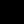 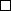  1. gr. Lögfesting. Ákvæði reglugerðar Evrópuþingsins og ráðsins (ESB) 2016/1011 frá 8. júní 2016 um vísitölur sem notaðar eru sem viðmiðanir í fjármálagerningum og fjárhagslegum samningum eða til að mæla árangur fjárfestingarsjóða og um breytingu á tilskipunum 2008/48/EB og 2014/ 17/ESB og reglugerð (ESB) nr. 596/2014, með breytingum samkvæmt reglugerð Evrópuþingsins og ráðsins (ESB) 2019/2089 frá 27. nóvember 2019 um breytingu á reglugerð (ESB) 2016/1011 að því er varðar viðmiðanir ESB vegna loftslagstengdra umbreytinga, viðmiðanir ESB sem eru lagaðar að Parísarsamningnum og upplýsingagjöf um sjálfbærni fyrir viðmiðanir og 1. gr. reglugerðar Evrópuþingsins og ráðsins (ESB) 2021/168 frá 10. febrúar 2021 um breytingu á reglugerð (ESB) 2016/1011 að því er varðar undanþágu fyrir tilteknar viðmiðanir fyrir stundargengi gjaldmiðla þriðju landa og tilnefningu viðmiðana í stað viðmiðana sem verður hætt með, og um breytingu á reglugerð (ESB) nr. 648/2012, og aðlögunum samkvæmt bókun 1 við samninginn um Evrópska efnahagssvæðið, sbr. lög um Evrópska efnahagssvæðið, nr. 2/1993, þar sem bókunin er lögfest, og ákvörðun sameiginlegu EES-nefndarinnar nr. 190/2019 frá 10. júlí 2019, hafa lagagildi hér á landi. Reglugerð (ESB) 2016/1011 er birt á bls. 72 í EES-viðbæti við Stjórnartíðindi Evrópusambandsins nr. 16 frá 12. mars 2020. Reglugerð (ESB) 2019/2089 er birt á bls. 658 í EES-viðbæti við Stjórnartíðindi Evrópusambandsins nr. 26 frá 23. apríl 2020. Reglugerð (ESB) 2021/168 er birt á bls. [bls.] í EES-viðbæti við Stjórnartíðindi Evrópusambandsins nr. [nr.] frá [dags.]. Ákvörðun sameiginlegu EES-nefndarinnar nr. 190/2019 er birt á bls. 5 í EES-viðbæti við Stjórnartíðindi Evrópusambandsins nr. 73 frá 12. september 2019. 13. gr. Stjórnvaldsfyrirmæli.
 Ráðherra er heimilt að setja reglugerð til að innleiða undirgerðir sem framkvæmdastjórn Evrópusambandsins samþykkir með stoð í eftirtöldum ákvæðum reglugerðar (ESB) 2016/ 1011 með breytingum skv. 1. gr.:
    a. 2. mgr. 3. gr. um tilgreiningu á tæknilegum þáttum skilgreininga,
    b. 3. mgr. 3. gr. um skrá yfir opinber yfirvöld á Evrópska efnahagssvæðinu,
    c. 2. mgr. a 13. gr. um lágmarksinnihald útskýringar á því hvernig lykilþættir aðferðafræði endurspegli þætti varðandi umhverfi, félagslega þætti og stjórnarhætti fyrir hverja viðmiðun eða fjölskyldu viðmiðana og staðlað snið sem skal nota,
    d. 2. mgr. 19. gr. a um lágmarkskröfur um samræmingu aðferðafræði viðmiðana ESB vegna loftslagstengdra umbreytinga og viðmiðana ESB sem eru lagaðar að Parísarsamningnum,
    e. 1. mgr. 19. gr. c um geira sem skal undanskilja í viðmiðunum ESB sem eru lagaðar að Parísarsamningnum,
    f. 1. mgr. 20. gr. um skrá yfir mjög mikilvægar viðmiðanir,
    g. a-lið 6. mgr. 20. gr. um útreikning á nafnverði fjármálagerninga, grundvallarfjárhæð afleiða og verðmæti hreinnar eignar fjárfestingarsjóða sem vísa í viðmiðun til að ákvarða hvort slík viðmiðun sé mjög mikilvæg,
    h. b-lið 6. mgr. 20. gr. um endurskoðun reikniaðferðarinnar sem notuð er til að ákvarða viðmiðunarmörk vegna ákvörðunar um hvort viðmiðanir séu mjög mikilvægar,
    i. 2. mgr. 24. gr. um endurskoðun reikniaðferðarinnar sem notuð er til að ákvarða viðmiðunarmörk vegna ákvörðunar um hvort viðmiðanir séu mikilvægar,
    j. 2. mgr. b 27. gr. um upplýsingagjöf um umhverfi, félagslega þætti og stjórnarhætti og staðalsniðmát,
    k. 7. mgr. 33. gr. um ákvörðun á hlutlægum ástæðum til að samþykkja viðmiðun eða fjölskyldu viðmiðana sem eru gerðar í þriðja landi,
    l. 6. mgr. 51. gr. um ákvörðun um skilyrði til að meta hvort það að hætta gerð viðmiðunar eða breyta gildandi viðmiðun sé líklegt til að hafa í för með sér óviðráðanlegt atvik, hindra eða brjóta með öðrum hætti gegn skilmálum fjárhagslegs samnings eða fjármálagernings eða reglum fjárfestingarsjóðs sem vísar í slíka viðmiðun og
    m. 3. mgr. 54. gr. um framlengingu tímabilsins sem fyrirhugað er fyrir skráningu í stað leyfisveitingar tiltekinna stjórnenda.
 [...]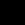  13. gr. Stjórnvaldsfyrirmæli.
 Ráðherra er heimilt að setja reglugerð til að innleiða undirgerðir sem framkvæmdastjórn Evrópusambandsins samþykkir með stoð í eftirtöldum ákvæðum reglugerðar (ESB) 2016/ 1011 með breytingum skv. 1. gr.:
    a. 2. mgr. 3. gr. um tilgreiningu á tæknilegum þáttum skilgreininga,
    b. 3. mgr. 3. gr. um skrá yfir opinber yfirvöld á Evrópska efnahagssvæðinu,
    c. 2. mgr. a 13. gr. um lágmarksinnihald útskýringar á því hvernig lykilþættir aðferðafræði endurspegli þætti varðandi umhverfi, félagslega þætti og stjórnarhætti fyrir hverja viðmiðun eða fjölskyldu viðmiðana og staðlað snið sem skal nota,
    d. 3. mgr. 18. gr. a um lista yfir viðmiðanir fyrir stundargengi gjaldmiðla sem falla ekki undir reglugerðina,    de. 2. mgr. 19. gr. a um lágmarkskröfur um samræmingu aðferðafræði viðmiðana ESB vegna loftslagstengdra umbreytinga og viðmiðana ESB sem eru lagaðar að Parísarsamningnum,
    ef. 1. mgr. 19. gr. c um geira sem skal undanskilja í viðmiðunum ESB sem eru lagaðar að Parísarsamningnum,
    fg. 1. mgr. 20. gr. um skrá yfir mjög mikilvægar viðmiðanir,
    gh. a-lið 6. mgr. 20. gr. um útreikning á nafnverði fjármálagerninga, grundvallarfjárhæð afleiða og verðmæti hreinnar eignar fjárfestingarsjóða sem vísa í viðmiðun til að ákvarða hvort slík viðmiðun sé mjög mikilvæg,
    hi. b-lið 6. mgr. 20. gr. um endurskoðun reikniaðferðarinnar sem notuð er til að ákvarða viðmiðunarmörk vegna ákvörðunar um hvort viðmiðanir séu mjög mikilvægar,    j. 8. mgr. 23. gr. b um tilnefningu viðmiðana í stað annarra viðmiðana,
    ik. 2. mgr. 24. gr. um endurskoðun reikniaðferðarinnar sem notuð er til að ákvarða viðmiðunarmörk vegna ákvörðunar um hvort viðmiðanir séu mikilvægar,
    jl. 2. mgr. b 27. gr. um upplýsingagjöf um umhverfi, félagslega þætti og stjórnarhætti og staðalsniðmát,
    km. 7. mgr. 33. gr. um ákvörðun á hlutlægum ástæðum til að samþykkja viðmiðun eða fjölskyldu viðmiðana sem eru gerðar í þriðja landi,
    ln. 6. mgr. 51. gr. um ákvörðun um skilyrði til að meta hvort það að hætta gerð viðmiðunar eða breyta gildandi viðmiðun sé líklegt til að hafa í för með sér óviðráðanlegt atvik, hindra eða brjóta með öðrum hætti gegn skilmálum fjárhagslegs samnings eða fjármálagernings eða reglum fjárfestingarsjóðs sem vísar í slíka viðmiðun og
    mo. 3. mgr. 54. gr. um framlengingu tímabilsins sem fyrirhugað er fyrir skráningu í stað leyfisveitingar tiltekinna stjórnenda,    p. 7. mgr. 54. gr. um framlengingu umbreytingartímabils vegna viðmiðana þriðju ríkja.
 [...]